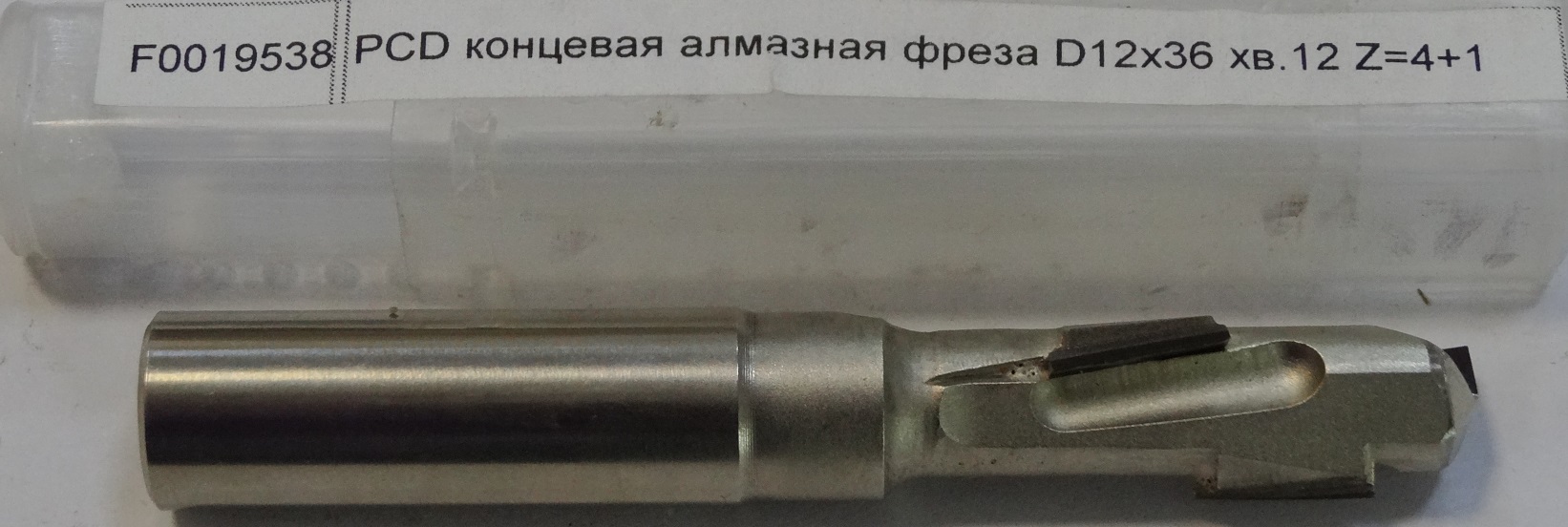 Код из 1САртикулНаименоваие/ Бренд/ПоставщикТехнические характеристикиГабаритыД*Ш*В,ммМасса,грМатериалМесто установки/НазначениеF0019538PCD концевая алмазная фреза D12x36 хв.12 Z=4+1D12x36 хв.12 Z=4+1800металлОбрабатывающие центра и фрезеры ЧПУ  /фрезерование F0019538D12x36 хв.12 Z=4+1800металлОбрабатывающие центра и фрезеры ЧПУ  /фрезерование F0019538     BSPD12x36 хв.12 Z=4+1800металлОбрабатывающие центра и фрезеры ЧПУ  /фрезерование 